		Meeting #1-19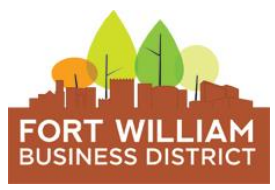 May 8, 2019NHHS8:00am – 10:00amMinutesAttendees- Brian Schroeder Aldo Ruberto Bev Hunsberger Jim Hupka Bill Scollie Brian Hamilton Kim KirkupMeeting called to Order at 8:00a.mNo conflict DeclaredApproval of Agenda – moved Aldo Ruberto second Brian Schroeder approvedApproval of Finances-moved Jim Hupka second Bill Scollie approvedWelcome New Board members- The newly appointed board members introduce themselves and talk about their business or building and what they are bringing to the Board. New Business- Officer Elections took place and the following board members have been selected to the Executive: Bill Scollie ChairpersonJim Hupka Co ChairBrian Schroeder TreasurerLocate the Laptop from previous board. Contains important documents from previous yearsLocate Iphone the email is connected to itStorage units obtain keys to see if laptop and phone is thereMaintenance- Josh from Standup4cleanup? Mike Muia from Md Lawncare?Facebook page to post press releases while we find email contact list of FWBIA membershipFlowers? Need to make up a tender to post for flowers asap Co-ordinator position needs to be posted Signatories need to be established after electionsNext Meeting May 28 2019 at 8a.m at NHHS Adjournment – Motion to Adjourn moved by Jim Hupka second Brian Hamilton approved at 9:20 a.m. 